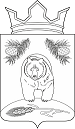 АДМИНИСТРАЦИЯ НОВОКРИВОШЕИНСКОГО  СЕЛЬСКОГО  ПОСЕЛЕНИЯПОСТАНОВЛЕНИЕ06.05. 2019                                                                                                                         № 65 с. НовокривошеиноКривошеинского районаТомской областиОб изменении адреса объектов недвижимостина территории Новокривошеинского сельского поселения            В соответствии с пунктом 21 статьи 14 Федерального закона от 06.10.2003 № 131-ФЗ «Об общих принципах организации местного самоуправления в Российской Федерации», в связи с упорядочением адресов объектов недвижимости,П О С Т А Н О В Л Я Ю :             1. Изменить адрес объекта недвижимости по адресу: Томская область, Кривошеинский район, с.  Малиновка, ул. Новая, дом 3 квартира 1 на  адрес: Российская Федерация, Томская область, Кривошеинский район, Новокривошеинское сельское поселение, с.  Малиновка, ул. Новая, дом 4 квартира 1.            2.  Изменить адрес  земельного участка с кадастровым номером 70:09:0100012:67 площадью 1198 кв.метров по адресу: Томская область, Кривошеинский район, с.  Малиновка, ул. Новая,  3 - 1 на  адрес: Российская Федерация, Томская область, Кривошеинский район, Новокривошеинское сельское поселение, с.  Малиновка, ул. Новая, 4 - 1.            3. Контроль за выполнением настоящего постановления оставляю за собой.Глава Новокривошеинского сельского поселения                                                А.О. Саяпин(Глава Администрации)Фадина Т.М.47433ПрокуратураЗаявитель